           Meeting of the Parish Council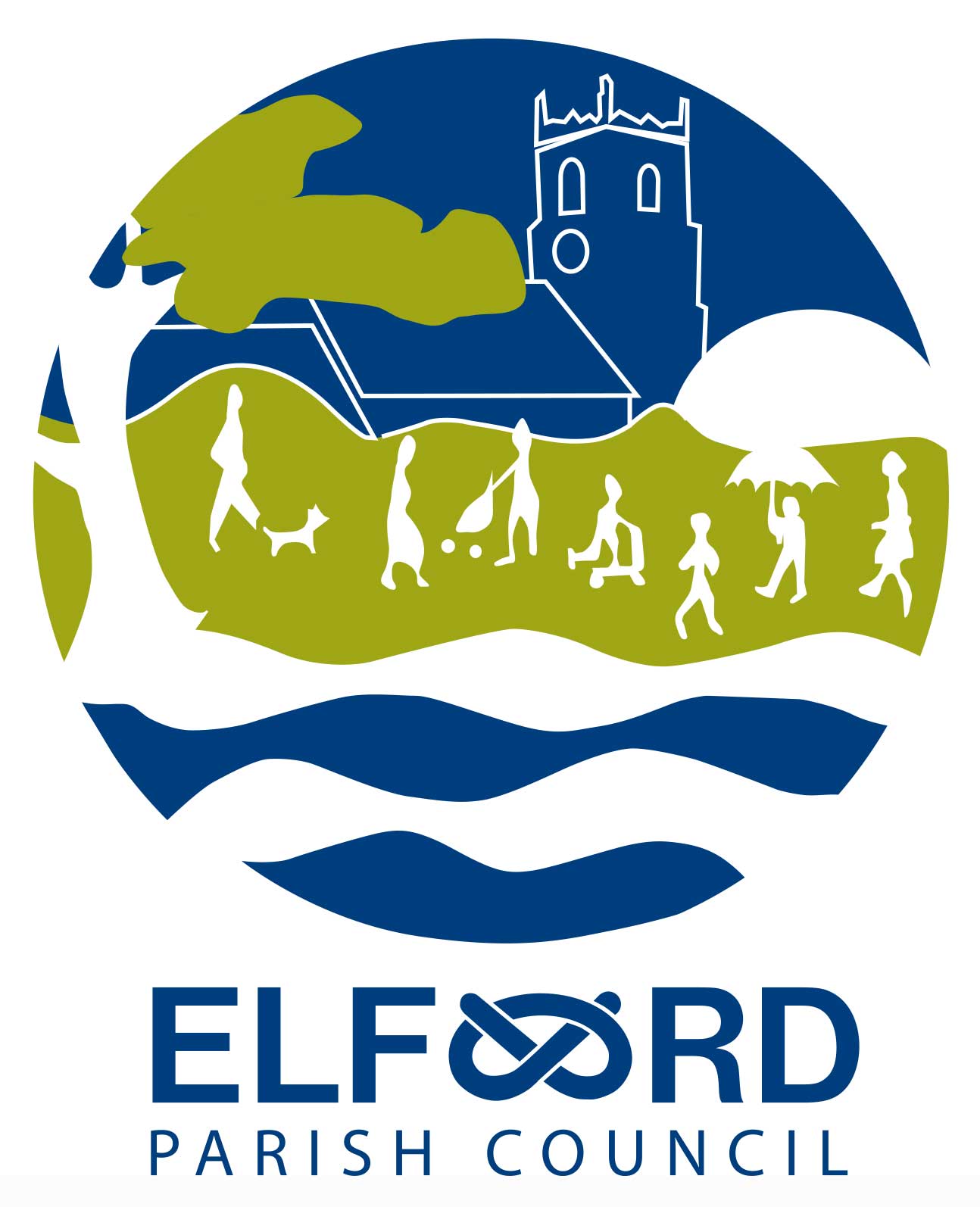 Monday 13th September 2021, 7 pm, at Elford Village HallA G E N D A Open Forum – to receive any questions or comments from residents. To receive Apologies for absence     To receive Declarations of InterestTo approve the Minutes of the Meeting of 26th July 2021To receive the Clerk’s Report									To consider any Planning matters To consider the Playground To consider the Sportsfield To consider the Rights of WayTo consider Village Security mattersTo consider Remembrance Poppy display proposalTo consider Forward PlanningTo consider Parish Council CommunicationsTo receive Questions and Reports from Councillors	To receive Correspondence	To receive a Financial Report   To consider authorising Schedule of Accounts for payment					Date of Next Meeting : Tuesday 12th October at 7pm, Elford Village HallM. Jones, Clerk to Elford Parish Council 						50 Cornwall Avenue, Tamworth B78 3YB clerk@elfordparish.co.uk   Tel. 01827 50230  